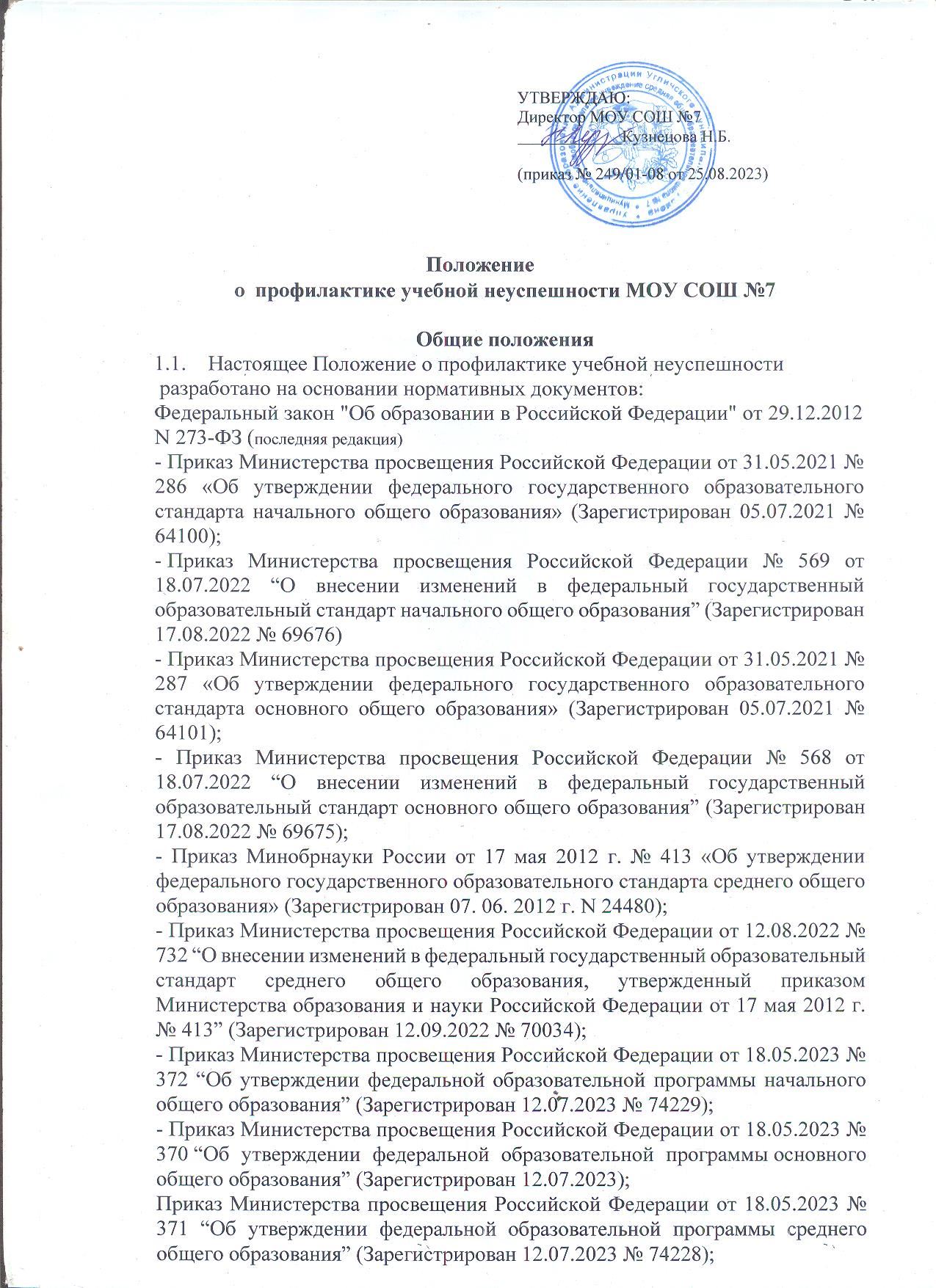                                                          Положениео  профилактике учебной неуспешности МОУ СОШ №7Общие положенияНастоящее Положение о профилактике учебной неуспешности разработано на основании нормативных документов:Федеральный закон "Об образовании в Российской Федерации" от 29.12.2012 N 273-ФЗ (последняя редакция)Приказ Министерства просвещения Российской Федерации от 31.05.2021 № 286 «Об утверждении федерального государственного образовательного стандарта начального общего образования» (Зарегистрирован 05.07.2021 № 64100);Приказ Министерства просвещения Российской Федерации № 569 от 18.07.2022 “О внесении изменений в федеральный государственный образовательный стандарт начального общего образования” (Зарегистрирован 17.08.2022 № 69676)Приказ Министерства просвещения Российской Федерации от 31.05.2021 № 287 «Об утверждении федерального государственного образовательного стандарта основного общего образования» (Зарегистрирован 05.07.2021 № 64101);- Приказ Министерства просвещения Российской Федерации № 568 от 18.07.2022 “О внесении изменений в федеральный государственный образовательный стандарт основного общего образования” (Зарегистрирован 17.08.2022 № 69675);- Приказ Минобрнауки России от 17 мая 2012 г. № 413 «Об утверждении федерального государственного образовательного стандарта среднего общего образования» (Зарегистрирован 07. 06. 2012 г. N 24480);- Приказ Министерства просвещения Российской Федерации от 12.08.2022 № 732 “О внесении изменений в федеральный государственный образовательный стандарт среднего общего образования, утвержденный приказом Министерства образования и науки Российской Федерации от 17 мая 2012 г. № 413” (Зарегистрирован 12.09.2022 № 70034);- Приказ Министерства просвещения Российской Федерации от 18.05.2023 № 372 “Об утверждении федеральной образовательной программы начального общего образования” (Зарегистрирован 12.07.2023 № 74229);- Приказ Министерства просвещения Российской Федерации от 18.05.2023 № 370 “Об утверждении федеральной образовательной программы основного общего образования” (Зарегистрирован 12.07.2023);Приказ Министерства просвещения Российской Федерации от 18.05.2023 № 371 “Об утверждении федеральной образовательной программы среднего общего образования” (Зарегистрирован 12.07.2023 № 74228);Устав МОУ СОШ №7.Настоящее Положение является локальным актом МОУ СОШ №7 регламентирующим основные направления деятельности администрации и педагогического коллектива школы, функции администрации, классных руководителей и учителей-предметников по работе с обучающимися, демонстрирующими стабильно низкие образовательные результаты, и их родителями, а также обязанности обучающихся и родителей (законных представителей) несовершеннолетних обучающихся по профилактике и ликвидации неуспеваемости в школе.Настоящее Положение  утверждается приказом директора.Цель	и	основные	направления	работы	школы	по профилактике учебной неуспешностиЦель работы:обеспечение	соблюдения	прав	обучающихся,	предусмотренных Федеральным законом "Об образовании в Российской Федерации" от 29.12.2012 N 273-ФЗ (последняя редакция)повышение	качества	образования	обучающихся	образовательной организации.Задачи:формирование ответственного отношение обучающихся к учебному труду;повышение ответственность родителей за обучение детей в соответствии с Федеральным законом «Об образовании в Российской Федерации» от 29.12.2012 N 273-ФЗ (последняя редакция).Основные направления и виды деятельности:выявление возможных причин низкой успеваемости обучающихся;принятие комплексных мер, направленных на повышение успеваемости обучающихся и качества обучения с соответствия с требованиями Федеральных государственных образовательных стандартов.Функции администрации, классных руководителей, учителей- предметников по профилактике учебной неуспешностиАдминистрация образовательной организации:совместно с классными руководителями, учителями-предметниками,  выявляет отстающих обучающихся, имеющих стабильно низкие образовательные результаты;оказывает методическую помощь классным руководителям и учителям- предметникам в работе с отстающими обучающимися, имеющими стабильно низкие образовательные результаты;оказывает консультационную помощь обучающимся и родителям (законным представителям) несовершеннолетних обучающихся;контролирует ведение документации классными руководителями и учителями- предметниками с отстающими обучающимися, имеющими стабильно низкие образовательные результаты, и работу с ними;в случае неэффективности принятых мер организует проведение малых педагогических советов, советов профилактики, на заседания которых приглашаются отдельные обучающиеся и их родители (законные представители) для решения вопроса об обучении;проводит заседание Педагогического Совета по вопросу о признании академической задолженности по итогам учебного года, а также о рекомендации родителямКлассный руководительВыявляет причины неуспеваемости учащегося через индивидуальные беседы, анкетирование обучающихся, родителей, собеседование, учитывая, что к возможным причинам можно отнести: пропуск уроков (по уважительной или неуважительной причине), недостаточная домашняя подготовка, низкие учебные способности, низкое развитие общеучебных умений и навыков, низкая учебная мотивация и отсутствие познавательного интереса, недостаточная работа на уроке, необъективность выставления оценки на уроке, большой объем домашнего задания, высокий уровень сложности материала, отсутствие контроля со стороны родителей и другие причины.В случае, если слабая успеваемость является следствием пропуска уроков, классный руководитель должен выяснить причины пропуска (уважительная, неуважительная).Уважительными причинами считаются:болезнь, подтвержденная справкой врача;мероприятия, подтвержденные справками, вызовами, приказом учреждения, проводящего данное мероприятие;освобождение	от	урока	ученика	в	случае	плохого	самочувствия	с предупреждением учителя-предметника и классного руководителя;-отсутствие по семейным обстоятельствам (по заявлению на имя директора образовательной организации, в случаях, если данные пропуски не носят систематический характер и мешают обучению)Неуважительными причинами считаются пропуски урока или уроков без соответствующих документов, подтверждающих уважительную причину отсутствия обучающихся.Классный руководитель должен незамедлительно проинформировать родителей (законных представителей) несовершеннолетнего обучающегося о пропуске уроков. В случае систематических пропусков уроков обучающим по неуважительной причине классный руководитель обязан предоставить информацию об этом социальному педагогу школы.В случае выявления недобросовестного выполнения домашнего задания или недостаточной работы на уроке классный руководитель обязан провести профилактическую работу с родителями обучающегося, обращаясь за помощью к администрации школы в случае уклонения родителей от своих обязанностей.В случае указания обучающихся на завышение объема домашнего задания классный руководитель обязан обсудить вопрос с учителем-предметником, и если вопрос остался нерешённым - обратиться  к директору, заместителю директора по УВР, чтобы проверить соответствие объема домашнего задания соответствующим нормам.Классный руководитель ведет следующую документацию:лист классного руководителя «Работа с отстающими обучающимися, имеющими стабильно низкие образовательные результаты»В случае выполнения п. 3.2 и отсутствии положительного результата классный руководитель сообщает о данном обучающемся администрации школы с ходатайством о вызове на совет по профилактике вместе с родителями.Учитель-предметник обязан:провести диагностику в начале года с целью выявления уровня обученности обучающегося;использовать на уроках различные виды опроса (устный, письменный, индивидуальный и др.) для объективности результата;регулярно и систематически опрашивать, выставляя отметки своевременно, не допуская скопления отметок в конце четверти, когда обучающийся уже не имеет возможности их исправить (количество опрошенных на уроке должно быть не менее 4-5 учащихся);комментировать отметку ученика (необходимо отмечать недостатки, чтобы ученик мог их устранять в дальнейшем);организовать работу по ликвидации пробелов в знаниях, выявленные в ходе контрольных работ, после чего провести повторный контроль.Учитель-предметник должен определить время, за которое слабоуспевающий обучающийся должен освоить тему, в случае затруднения дать консультацию.Учитель обязан поставить в известность классного руководителя или непосредственно родителей ученика о низкой успеваемости, если наблюдается скопление неудовлетворительных оценок (3 и более оценок “2”).Учитель-предметник должен разработать и ежегодно актуализировать:план	индивидуальной	работы	с	отстающими	обучающимися, имеющими стабильно низкие образовательные результаты.Методические	материалы	для	классного	руководителя	и	учителей- предметников приведены в Приложениях к настоящему Положению.Обязанности обучающегосяОбучающийся обязан выполнять задание, своевременно представлять учителю на проверку письменные заданияОбучающийся обязан посещать все уроки по расписанию, работать в течение урока и выполнять все виды упражнений и заданий на уроке.Обучающийся, пропустивший занятия самостоятельно изучает учебный материал и выполняет рекомендованные задания. В случае затруднения обучающийся может обратиться к учителю за консультацией.Обязанности родителейРодители обязаны явиться в школу по приглашению педагога или классного руководителя.Родители обязаны контролировать выполнение домашнего задания учеником и его посещение школы, уроков, мероприятий.Родители обязаны помогать ребенку в освоении пропущенного учебного материала путем самостоятельных занятий или консультаций с учителем-предметником в случае отсутствия ребенка на уроках по болезни или другим уважительным причинам.Родители имеют право обращаться за помощью к учителю, классному руководителю, администрации МОУ СОШ №7В случае уклонения родителей от своих обязанностей оформляются материалы на обучающегося и его родителей в комиссию по делам несовершеннолетних и защите прав детей с целью принятия административных мер наказания к родителям.Совет профилактикиСовет профилактики принимает решение о направлении материалов на обучающегося и его родителей в комиссию по делам несовершеннолетних и защите прав детей с целью принятия административных мер наказания к родителям.Педагогический советПедагогический совет принимает решение о признании академической задолженности, переводе ликвидировавших академическую задолженность в следующий класс, о рекомендации родителям (законным представителям) несовершеннолетнего обучающегося оставить отстающего обучающегося, имеющего стабильно низкие образовательные результаты, на повторное обучение.Контроль за соблюдением ПоложенияЕжедневный контроль осуществляет классный руководитель, учителя- предметники, родители.Общий контроль за соблюдением данного Положения осуществляет заместитель директора по УВРПриложение 1Лист классного руководителя«Работа с отстающими обучающимися, имеющими стабильно низкие образовательные результаты»Ф.И.О. ученика ______________________________________________________________Класс 	По каким предметам не успеваетПоведение ученикаПричины, которые привели к плохой успеваемостиКакие средства (дидактические, воспитательные, учебные, внеклассные, дополнительные занятия) используются в работе с ученикомКто привлечен к работе по преодолению неуспеваемости ученика  	Сколько времени длится эта работаКакие изменения наблюдаются, есть ли результаты работыДата		Подпись	/	/Приложение 2План индивидуальной работы с отстающими обучающимися, имеющими стабильно низкие образовательные результатыФИО учителяПредметФИО ученикаклассПланируемые мероприятия. Сроки их реализацииДата		Подпись	/	/Приложение 3Методические материалы ХАРАКТЕРИСТИКАХарактеристика познавательной деятельности учащегосяМотивация к учебной деятельности: сформирована, сформирована недостаточно, не сформированаУстойчивость внимания: высокая / средняя / низкая.Характеристика процессов запоминания и сохранения учебного материала:Трудности в усвоении учебного материала	нет / есть.Если есть, то какиеУспешность в усвоении различных форм обучения: более успешен в письменных работах; более успешен в устных ответах; успешен в обеих формах; не успешен в обеих формах.Характеристика успеваемости:( успевает/ успевает с трудом/ не успевает)Точные дисциплины: Математика, алгебра, геометрияЕстественно-научные дисциплины: Физика, химия, биология , географияГуманитарные дисциплины: русский язык, литература, история, обществознание, иностранные языкиСпециальные дисциплины:ИЗО , технология, музыка, физическая культураХарактеристика личности учащегосяКакие черты характера ученика можно назвать положительными:Какие черты характера ученика внушают опасения:Наличие отклонений в поведении:	(есть / нет)Если есть, то какиеСведения о семье учащегосяСемья полная / неполная. Кто из родителей отсутствует 	Количество детей в семье  	Национальность, родной язык  	ХАРАКТЕРИСТИКА УЧИТЕЛЯ (ПРЕДМЕТНИКА)НА УЧАЩЕГОСЯ.Ф.И. учащегося	классПросим отметить замеченные Вами у ребёнка качества из предложенного набора и подчеркнутьнужное или отдельно указать замеченное Вами. При отсутствии наблюдений в отдельных сферах, информацию можно не представлять.Сложности в общенииОсобенности внимания:Часто отчасто отвлечен на уроке, не слышит вопроса; кратковременный характер внимания; периодически «включается»; стабильно удерживает вниманиедругое  	Учебная активность:пассивен;отвечает, если спрашивают, активно участвует в работе,чрезмерная активность, переключает внимание на себя, часто неправильные ответы, другое  	Заинтересованность в учебной деятельности:большую часть времени занимается «своими делами», возится, рисует и т. д., общается с другими, отвлекает их; переключает на себя внимание; включается в обучение на отдельных темах; постоянно активно и творчески работает с материалом урокадругоеТемп деятельности:медленный; средний; быстрый; неравномерный;другое  	Степень усвоения материала:усваивает не с первого раза и с трудом;сразу понимает, но для закрепления требуются дополнительные усилия; быстро входит в материал и легко формирует навык;другое  	Для учителя русского языка типичные ошибки на письмеОценка уровня подготовкиНавыки письма:пишет медленно, с трудом; средний темп;пишет быстро и легко; почерк корявый и неровный; почерк разборчивый; почерк каллиграфический;пишет буквы слитно, не отрывая руки;пишет буквы отдельно (может быть «печатает» некоторые буквы); наличие своеобразного написания некоторых букв;другое  	Посещение семьи слабоуспевающего, неуспевающего учащегосяБеседы со слабоуспевающим, неуспевающим учащимсяРабота с учителями-предметниками по проблемам слабоуспевающих, неуспевающих учащихсяРекомендации при работе со слабоуспевающими учащимисяПри опросе слабоуспевающим детям даётся примерный план ответа, разрешается пользоваться планом, составленным дома, больше времени готовиться к ответу у доски, делать предварительные записи, пользоваться наглядными пособиями и пр.Ученикам задаются наводящие вопросы, помогающие последовательно излагать материал.При опросе создаются специальные ситуации успеха.Периодически проверяется усвоение материала по темам уроков, на которых ученик отсутствовал по той или иной причине.В ходе проса и при анализе его результатов обеспечивается атмосфера доброжелательности.В процессе изучения нового материала внимание слабоуспевающих учеников концентрируется на наиболее важных и сложных разделах изучаемой темы, учитель чаще обращается к ним с вопросами, выясняющими степень понимания учебного материала, привлекает их в качестве помощников при показе опытов, раскрывающих суть изучаемого, стимулирует вопросы учеников при затруднениях в усвоении нового материала.В ходе самостоятельной работы на уроке слабоуспевающим школьникам даются упражнения, направленные на устранение ошибок, допускаемых ими при ответах или в ли в письменных работах: отмечаются положительные моменты в их работе для стимулирования новых усилий, отмечаются типичные затруднения в работе и указываются способы их устранения, оказывается помощь с одновременным развитием самостоятельности в учении.При организации домашней работы для слабоуспевающих школьников подбираются задания по осознанию и исправлению ошибок: проводится подробный инструктаж о порядке выполнения домашних заданий, о возможных затруднениях, предлагаются (при необходимости) карточки-консультации, даются задания по повторению материала, который потребуется для изучения новой темы. Объём домашних заданий рассчитывается так, чтобы не допустить перегрузки школьников.Рекомендации по работе с агрессивными детьмиАгрессивные дети часто бывают вооружены.Никогда не позволять себе оскорбить их, в диалоге не использовать жаргонные и бранные слова – это не даст им права оскорблять Вас и не демонстрировать в поведении всё, на что они способны.Общение на равных, но не впадать в зависимость от них. Лучше несколько дистантно.В открытую не бороться, т.к. это усугубит отношения. Следует учитывать особенности, бурные реакции.Останавливайте спокойно, с невозмутимым лицом, действуйте при минимуме слов.Обсуждайте поведение только после успокоения.Мстительны, иногда годами ждут, чтобы отомстить, поэтому лучше не отвергать их.Выясните, как возникает агрессивное поведение и каково возможное решение.«Имя…, ты расстроился, потому что… Ты можешь переживать, не имевши права обижать других. Что нужно сделать, чтобы ты успокоиться и при этом ни на кого не нападать?» Предлагайте что-то своё только в дополнение сказанному.Пусть за что-то отвечает в школе.Перед сильными элементами раболепия, со слабыми агрессивны. Могут быть назойливы, слащавы. Необходимо понимать этот механизм, в работе учитывать эти не дать себе обидеться по мелочам на него.Нельзя угрожать и шантажировать, т.к. в какой-то момент это перестаёт действовать, и Вы будете неубедительны и бессильны.«Воинственность» ребёнка можно успокоить своим спокойствием.Своё плохое настроение не разряжать на нём.Найти повод похвалить его, особенно это хорошо спустя некоторое время после наказания. Ребёнок убедится, претензии были к его поступку, а не к личности в целом.Рекомендации по работе с застенчивыми детьмиЭтим детям свойственны страхи, тревожные опасения, боязнь нового, незнакомого, низкая адаптивность. В школьном возрасте – ипохондрия – за своё здоровье и здоровье родных. Появляется навязчивость и чрезмерная мнительность, застенчивость. Важно, как выглядит в глазах других: в неудобных, стыдливых ситуациях испытывают тяжелейший стресс, который долго переживают. Склонны к суициду.Не ставить в ситуацию неопределённости, неизвестности.Не включаться в игру его болезней, дать работу, когда здоров.Включать в общественные посильные дела.Хвалить самостоятельность.Стимулировать личную ответственность.Не создавать напряжения во взаимоотношениях, не угрожать.Отношения ровные, открытые. Ребёнок должен понимать ваши эмоции и чувства к нему. Негативизм относить к своему поступку, но не к личности в целом. Ребёнок должен расстаться с вами, успокоившись.Если уровень его притязаний завышен, помогите найти адекватный.Быть осторожным с передачей стрессовой информации. Не допускать, чтобы ребёнок выбегал из класса – это опасно. Сразу же последовать за ним. Даже когда он расстроен не выводить его из класса, чтобы не закрепилась привычка уйти из класса, если расстроен. Можно на время освободить от работы – дать время успокоиться.Иногда можно позволить отвечать с места или письменно.Как правило, эти дети из семей по типу воспитания высокой моральной ответственности. И для этих детей самое страшное – ошибаться или кого-то подвести. Задача учителя научить детей спокойно относиться к ошибкам, иметь желание их исправить, находя при этом разные варианты решения проблемы.Рекомендации по работе с гиперактивными детьми с истерическими реакциямиИгнорировать истерические реакции.Предупредить класс не обращать внимание в момент истерики.Хвалить позитивные поступки для закрепления нового стиля поведения.Не стремиться угодить.Не обращать постоянно внимание на его плохое поведение – это ему и надо (подсознательно).Чаще давайте понять, что он вправе сам решать и нести ответственность за свои решения и поступки.Занять таким видом деятельности, чтобы он мог и умел своим трудом выделиться среди сверстников, а не поведением, т.к. неутолимая жажда признания.Высокий уровень притязаний. Определить круг доступных притязаний.Требует много льгот для себя.Лживы, способны входить в доверие. Не попадать под влияние и не позволять манипулировать собой.Не критиковать личность в целом, а его поступки. Замечания не делать постоянно. За несколько проступков – одно замечание или наказание.Пусть эмоции будут проявляться бурно, но не грубо, а в рамках дозволенного.Усилить систему поощрений и наказаний (наказание – неподвижностью). Такое наказание он запомнит.Если ребёнок осознал проступок, то с ним беседуют. Беседа должна быть запоминающейся.Влияние всепрощающих взрослых устраняется. Семья один человек – требования всех членов едины.Ожесточить режим. Пресекать бесцельное времяпровождение.Ребёнок должен нести ответственность за помощь по дому, за выполнение уроков. Контроль не постоянный.Не позволять выполнять другое дело, пока не доделает до конца первое.Чётко ориентировать в понятиях “хорошо”, “плохо”, “надо”.10.	Повышать самооценку, уверенность в себе.РЕКОМЕНДАЦИИ ПО ФОРМИРОВАНИЮ АДЕКВАТНОЙ САМООЦЕНКИЦентральным механизмом, регулирующим взаимоотношения личности и окружающего мира, является самооценка человека - представление человека о самом себе, образ самого себя, образ "Я» и собственное отношение к нему. Самооценка может быть как осознаваемой, так и скрытой от сознания человека, но проявляется она во всем: планах личности и способах их реализации, походке, отношении к собственному имени, одежде, характере общения с людьми, в отношениях к собственным привычкам и т.д.Каким образом самооценка может влиять на особенности внимания личности?Человек с низкой самооценкой внутренне (наедине с собой) постоянно чувствует неуверенность в собственных силах. (Внешняя сторона состояний - поведение- может не совпадать с реальными переживаниями).Человек, который боитсярезультата, еще не достигнув его, боится любых действий, плохо концентрируется на проблеме. Он в большей степени переживает, нежели рассуждает. Поэтому внимание человека в процессе деятельности - это лакмусовая бумажка его состояния.Детям с адекватной самооценкой свойственны активность, находчивость, бодрость чувство юмора, общительность, желание идти на контакт. Они охотно участвуют в играх, не обижаются, если оказались проигравшими и не дразнят других в случае выигрыша.Детям с заниженной самооценкой свойственны пассивность, мнительность, повышенная ранимость, обидчивость. Они не хотят участвовать в играх, потому что боятся оказаться хуже других, а если участвуют в них, то часто обижаются и уходят. Иногда дети, которым дается негативная оценка в семье, стремятся компенсировать это в общении с другими детьми. Они хотят всегда и везде быть первыми и принимают близко к сердцу, если это не удается.При завышенной самооценке дети во всем стремятся быть лучше других. Часто от та- кого ребенка можно услышать: «Я самый лучший (сильный, красивый). Вы все должны слушать меня». Такой ребенок порой бывает агрессивным по отношению к другим, которые тоже хотят быть лидерами детской группы.Советы родителям, заинтересованным в формировании адекватной самооценкиНе оберегайте своего ребенка от повседневных дел, не стремитесь решать за него все проблемы, но и не перегружайте его тем, что ему непосильно. Пусть ребенок выполняет доступные ему задания и получает удовлетворение от сделанного.Не перехваливайте ребенка, но и не забывайте поощрить его, когда он этого заслуживает. Помните, что похвала так же, как и наказание, должна быть соизмерима с поступком.Поощряйте в ребенке инициативу. Пусть он будет лидером всех начинаний, но также покажите, что другие могут быть в чем-то лучше его.Не забывайте поощрять и других   в   присутствии   ребенка. Подчеркните достоинства другого и покажите, что ваш ребенок может также достичь этого.Показывайте своим примером адекватность отношения к успехам и неудачам. Оценивайте вслух свои возможности и результаты дела.Не сравнивайте ребенка с другими детьми. Сравнивайте его с самим собой (тем, каким он был вчера и, возможно, будет завтра).Полезно знать, что уровень самооценки не устанавливается раз и навсегда. Он может изменятся. Каждое наше обращение к ребенку, каждая оценка его деятельности, отношение к его успехам и неудачам — все это оказывает влияние на отношение	ребенка	к	себеУТВЕРЖДАЮ:Директор МОУ СОШ №7 	Кузнецова Н.Б.(приказ № 249/01-08 от 25.08.2023)Пробелы в знаниях уч-ся (тема)Проблема1.Работа с дневником и тетрадью.2.Консультации для родителей.Дата. Тема.3.Дифференцированные задания.Указать методическое пособие.быстро запоминаетмедленно запоминаетбыстро забываетмедленно забываетвзаимоотношениядоброжелательныенапряжённыевраждебныесо сверстникамис учителямис родственникамис матерьюс отцомДата посещенияЦель посещенияРешениеПодпись родителейДата проведенияЦель беседыРешениеПодпись учащегосяДатаФ.И.О. учителяПроблемаПринятые меры